Presseinformation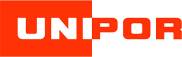 UNIPOR Ziegel Gruppe, Landsberger Str. 392, 81241 MünchenAbdruck honorarfrei. Belegexemplar und Rückfragen bitte an:dako pr, Manforter Straße 133, 51373 Leverkusen, Tel.: 02 14 - 20 69 1010/19-07Unipor-Ziegel-GruppeStilles Heim, Glück alleinMit massivem Mauerwerk zum ruhigen EigenheimPrivate Bauherren zieht es immer mehr in Kleinstädte oder ins Umland einer Metropole. In Zeiten von Nachverdichtung und steigendem Verkehr ist eine hohe Geräuschkulisse jedoch auch in diesen Gebieten allgegenwärtig. Deshalb ist beim Hausbau guter Lärmschutz besonders wichtig. Hier hilft massives Ziegelmauerwerk: Der keramische Baustoff wirkt wie eine Barriere gegen Krach von draußen. Bewohner profitieren damit von ruhigen Wohnräumen – ideal für Rückzug und Entspannung.  Wohnen in den eigenen vier Wänden: Dies wünschen sich viele Deutsche, wie aus einer aktuellen Interhyp-Studie (München) hervorgeht. Dabei ist für 83 Prozent wichtig, dass ihr neues Zuhause gut angebunden ist. Deswegen sind Kleinstädte und Einzugsgebiete von Metropolen als Wohnorte besonders beliebt. Gerade dort gehört Lärm jedoch zum Alltag – von der lauten Hauptstraße bis zum dröhnenden Presslufthammer auf der Baustelle gegenüber. Das Problem hierbei: Anhaltender Krach ist nicht nur ärgerlich, er kann zudem der Gesundheit schaden. Wer ein eigenes Haus bauen möchte, hat aber mit der passenden Planung die Möglichkeit, beste Voraussetzungen für ruhiges Wohnen zu schaffen: So bietet beispielsweise eine Gebäudehülle aus massiven Mauerziegeln – in Kombination mit modernen Türen und Fenstern – einen nachweislich hohen Lärmschutz.Ruhig wohnen umringt von ZiegelmauerwerkBesonders als Schutz gegen Lärm von draußen bergen massive Wandbaustoffe, wie etwa Unipor-Mauerziegel, enorme Vorteile. Je schwerer nämlich das verwendete Material für die Außenwände ist, desto weniger Schall dringt durch sie hindurch. In Zeiten hoher Lärmbelastung, unter anderem wegen steigendem Verkehrsaufkommen und enger Bebauung, ist das besonders wichtig. So schätzen auch deutsche Häuslebauer die guten Dämmeigenschaften von massiven Mauerziegeln: Im Eigenheimbau sind sie seit Jahrzehnten der beliebteste Wandbaustoff. Zur gleichen Zeit sind zudem die energetischen Anforderungen an die Gebäudehülle stetig gewachsen. Die Unipor-Ziegel-Gruppe (München) hat deshalb eine Ziegelgattung entwickelt, die ausgezeichneten Schall- mit Wärmeschutz kombiniert. Neben der Massivität spielt dabei auch die Struktur der Stege im Ziegelinnern eine besondere Rolle – ebenso wie die integrierte Dämmstofffüllung in einigen Modellen. „Alle notwendigen Eigenschaften vereinen unsere WS-Mauerziegel“, erläutert Dr.-Ing. Thomas Fehlhaber von der Unipor-Ziegel-Gruppe. „Damit stellen sie eine natürliche Barriere gegen Außenlärm dar, wie auch verschiedene Tests bei schon fertiggestellten Objekten bestätigen.“ Demnach sorgt massives Ziegelmauerwerk für ein Zuhause, in dem man ruhig entspannen kann, selbst wenn man in einer lärmintensiven Gegend wohnt.Interessierte Bauherren finden weitere Informationen zur lärmschützenden Ziegelbauweise im Internet unter www.unipor.de.ca. 2.800 ZeichenHinweis: Dieser Text inklusive printfähiger Bilder kann auch online abgerufen werden unter www.unipor.de (Rubrik Presse) oder unter www.dako-pr.de.Bildunterschriften[19-07 Einfamilienhaus]Massives Eigenheim: Bauherren profitieren von Außenwänden aus Mauerziegeln, weil diese einen hervorragenden Lärmschutz bieten.Bild: UNIPOR, München.[19-07 Lärmschutz]Eine Gebäudehülle aus Unipor-Mauerziegeln trägt dazu bei, Außengeräusche erfolgreich abzuschirmen. So werden die eigenen vier Wände zum entspannten Rückzugsort, in dem Bewohner ruhigen Schlaf finden.Bild: © Daniela Dimitrova/ Pixabay[19-07 Unipor Mauerziegel]Unipor-Mauerziegel schützen vor lästigem Krach in den eigenen vier Wänden. So bleiben die Straßengeräusche dort, wo sie hingehören: draußen.Bild: UNIPOR, München.Rückfragen beantwortet gernUNIPOR Ziegel Gruppe		dako pr corporate communicationsDr. Thomas Fehlhaber			Lena WeigeltTel:  089 – 74 98 67 0			Tel.: 02 14 – 20 69 1-0	Fax: 089 – 74 98 67 11 		Fax: 02 14 – 20 69 1-50Mail: marketing@unipor.de		Mail: l.weigelt@dako-pr.de